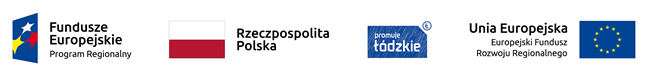 Projekt współfinansowany z Europejskiego Funduszu Rozwoju Regionalnego w ramach Regionalnego Programu Operacyjnego Województwa Łódzkiego na lata 2014 – 2020. Oś priorytetowa: IV Gospodarka niskoemisyjna, Działanie: IV.1 Odnawialne źródła energii, Poddziałanie:	IV.1.1 Odnawialne źródła energii - ZITZałącznik nr 1 do SWZZAMAWIAJĄCY:Gmina Andrespolz siedzibą w Andrespoluul. Rokicińska 12695-020 AndrespolWykonawca:Niniejsza oferta została złożona przez wykonawcę/wykonawców wspólnie ubiegających się o udzielenie zamówienia:Osoba uprawniona do kontaktów:Warunki oferty:Odpowiadając na ogłoszenie o zamówieniu w postępowaniu prowadzonym w trybie przetargu nieograniczonego na wykonanie zamówienia pn. „Dostawa, montaż i uruchomienie 140 kompletnych instalacji fotowoltaicznych w ramach projektu OZE w Gminie Andrespol”, przedkładam niniejszą ofertę i oraz oświadczam/y:FORMULARZ OFERTYl.p.Nazwa(y) Wykonawcy (ów)Adres(y) Wykonawcy(ów)1.2.Imię i NazwiskoAdresTelefonAdres skrzynki ePUAP:Adres e-mail:1.  Oferujemy wykonanie przedmiotu zamówienia za cenę: 
      Cena  netto: ...........................PLN (słownie:.......................................)
podatek VAT : ...................PLN (słownie:.............................) 
cena brutto:............................PLN (słownie:.......................................)Na łączną wartość zamówienia składają się:iloczyn 51 instalacji o mocy 3 kWp x cena jednostkowa wykonania instalacji netto: …………………………iloczyn 89 instalacji o mocy 5 kWp x cena jednostkowa wykonania instalacji    netto: ……………….iloczyn 140 dokumentacji projektowych / technicznych x cena jednostkowa wykonania dokumentacji netto: ……………………podatek VAT2. Zapoznałem się z specyfikacją warunków zamówienia (SWZ) oraz innymi dokumentami zamówienia oraz zdobyłem wszelkie konieczne informacje  do właściwego przygotowania oferty. Przyjmuję przekazane dokumenty bez zastrzeżeń i zobowiązuję się do wykonania przedmiotu zamówienia zgodnie z warunkami w nich zawartymi.3. KARTA OCENY KRYTERIUM „Skrócenie terminu realizacji zamówienia”  Deklaruję(emy): wykonanie przedmiotu zamówienia do dnia 30.11.2021 r. wykonanie przedmiotu zamówienia do dnia 31.10.2021 r.Uwaga:W przypadku, gdy Wykonawca nie zaznaczy żadnego z kwadratów lub zaznaczy więcej niż jeden kwadrat Zamawiający przyjmie, że Wykonawca deklaruje wykonanie przedmiotu zamówienia do dnia 30.11.2021 r. a w kryterium oceny „Skrócenie terminu realizacji zamówienia” otrzyma 0 pkt. 4. KARTA OCENY KRYTERIUM „Okres gwarancji jakości”Zobowiązuję(emy) się do udzielenia gwarancji jakości na wykonany przedmiot zamówienia na okres …………… lat.W ofercie długość okresu gwarancji należy podać w latach. Uwaga! Minimalny okres gwarancji na dostarczony przedmiot zamówienia nie może być krótszy niż 6 lat.oraz zobowiązuję(emy) się do udzielenia gwarancji na:  Moduły fotowoltaiczne: Gwarancja producenta – …………… lat (min. 12 lat),Gwarancja na sprawność urządzenia: liniowa gwarancja na moc: max. 3% spadek w pierwszym roku i max. spadek w następnych latach 0,7% co rok, przez okres 25 lat.iFalownik: Gwarancja producenta – …………. lat (min. 6 lat).Uwaga:W przypadku, gdy Wykonawca nie wypełnił pól wskazujących poszczególne okresy gwarancji Zamawiający przyjmie, że Wykonawca deklaruje minimalny okres gwarancji określony w SWZ a w kryterium oceny „Okres gwarancji jakości” otrzyma 0 pkt. 5. Zobowiązuję(emy) się w przypadku wyboru mojej (naszej) oferty do zawarcia umowy na określonych w SWZ warunkach w miejscu i terminie wyznaczonym przez Zamawiającego.6. Oświadczam(y), że uważam(y) się za związanego niniejszą ofertą na okres  wskazany w SWZ.7.	Oświadczam(y), że wybór mojej(naszej) oferty prowadzić będzie do powstania u Zamawiającego obowiązku podatkowego zgodnie z ustawą z dnia 11 marca 2004 r. o podatku od towarów i usług (Dz. U. 2020 r. poz. 106, z późn. zm. ) TAK/NIE* (zaznacz właściwe),w przypadku udzielenia odpowiedzi TAK wykonawca podaje:1) nazwę (rodzaju) towaru lub usługi, których dostawa lub świadczenie będą prowadziły do powstania obowiązku podatkowego ………………….;2) wartość towaru lub usługi objętego obowiązkiem podatkowym Zamawiającego, bez kwoty podatku …………………….;3) stawkę podatku od towarów i usług, która zgodnie z wiedzą wykonawcy, będzie miała zastosowanie …………8. Wadium o wartości …........................PLN wnieśliśmy w dniu.........................
w formie..............9.	Oświadczam(amy), że wypełniłem obowiązki informacyjne przewidziane w art. 13 lub art. 14 RODO tj. rozporządzenia Parlamentu Europejskiego i Rady (UE) 2016/679 z dnia 27 kwietnia 2016 r. w sprawie ochrony osób fizycznych w związku z przetwarzaniem danych osobowych i w sprawie swobodnego przepływu takich danych oraz uchylenia dyrektywy 95/46/WE (ogólne rozporządzenie o ochronie danych) (Dz. Urz. UE L 119 z 04.05.2016, str. 1)  wobec osób fizycznych, od których dane osobowe bezpośrednio lub pośrednio pozyskałem w celu ubiegania się o udzielenie zamówienia publicznego w niniejszym postępowaniu.     10. Oświadczam(amy), iż 10.1. Zamierzam(y) powierzyć podwykonawcom następujące części zamówienia podmiotowi, jako podwykonawcy, udostępniającemu swoje zasoby w celu spełnienia warunków udziału w postępowaniu [części, na które Wykonawca nie składa oferty zaleca się przekreślić]   Uwaga:W przypadku wykonywania części prac przez podwykonawcę, na zasoby którego powołuje się   Wykonawca, w celu spełnienia warunków udziału w postępowaniu, część zamówienia/zakres prac winien być tożsamy z zobowiązaniem do oddania do dyspozycji Wykonawcy niezbędnych zasobów na   potrzeby realizacji zamówienia.Zamierzam(y) powierzyć następujące części zamówienia podwykonawcom, na których zdolnościach nie polegam(y) [części, na które Wykonawca nie składa oferty zaleca się przekreślić]11. Przekazana w odrębnym pliku część oferty stanowi tajemnicę przedsiębiorstwa w rozumieniu art. 11 ustawy z dnia 16 kwietnia 1993 r. o zwalczaniu nieuczciwej konkurencji (Dz. U. 2020 r. poz. 1913 z późn. zm.). Zastrzegam, że informacje te nie mogą być udostępniane oraz wykazuję, iż zastrzeżone informacje stanowią tajemnicę przedsiębiorstwa. (uzasadnienie należy dołączyć do  oferty)12.  Pełnomocnik w przypadku składania oferty wspólnej (jeżeli dotyczy):Nazwisko, imię .............................................................................13. Wykonawca jest małym □, średnim □, dużym □  przedsiębiorcą (zaznaczyć właściwe)14. Dane umożliwiające dostęp do dokumentów potwierdzających umocowanie do reprezentowania wykonawcy, wykonawców wspólnie ubiegających się o udzielenie zamówienia, podmiotów udostępniających zasoby, jeżeli wykonawca z nich korzysta (takie jak np. odpis lub informacja z Krajowego Rejestru Sądowego, Centralnej Ewidencji i Informacji o Działalności Gospodarczej lub innego właściwego rejestru) ……………….……………………………………………………………………………….(informacje nieobowiązkowe, dotyczą tylko bezpłatnych i ogólnodostępnych baz danych, na których dostępne są powyższe dokumenty, można te dokumenty dołączyć do oferty).15. Do niniejszego formularza dołączono następujące dokumenty  :………………………………………………………………………………….………………………………………………………………………………….………………………………………………………………………………….………………………………………………………………………………….………………………………………………………………………………….